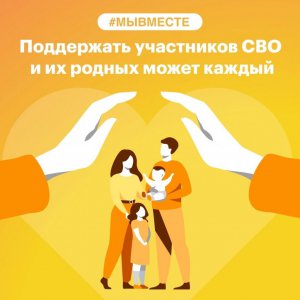 Помощь семьям военнослужащихАлгоритмотработки заявок адресной помощи мобилизованными членам их семей в рамках акции #МыВместеС 29 сентября 2022 года во всех субъектах Российской Федерации организована работа новых направлений деятельности региональных штабов Общероссийской акции взаимопомощи #МыВместе (далее – штаб) по оказанию помощи военнослужащим, мобилизованным гражданам, членам их семей. Приоритетными направлениями работы штаба являются адресная помощь в бытовых вопросах, организации досуга и обучения детей, уходе за домашними животными, юридические и психологические консультации, сбор гуманитарной помощи, помощь в решении вопросов социальной адаптации и получении государственной поддержки, оказание содействия в проведении мероприятий по отправке мобилизованных граждан совместно с военно-патриотическими организациями.Прием заявок на оказание помощи осуществляется через:– официальный сайт акции МЫВМЕСТЕ.РФ;– Федеральную горячую линию 8 800 200 34 11;– Региональную горячую линию (ситуационный центр Дома добровольцев Свердловской области 8(343) ‎382-23-77);– инициативные обследования органами местного самоуправления семей мобилизованных;– органы социальной защиты населения;– проведение анкетирования мобилизованных граждан в учебных воинских частях. Обработка поступивших заявок и направление их до исполнителя осуществляется:– региональным исполкомом Общероссийского общественного движения «НАРОДНЫЙ ФРОНТ «ЗА РОССИЮ» в Свердловской области в рамках штаба #МЫВМЕСТЕНепосредственное исполнение заявок осуществляется:– региональным штабом #МыВместе;– исполнительными органами государственной власти Свердловской области;– органами местного самоуправления муниципальных образований, расположенных на территории Свердловской области;– муниципальными штабами сбора гуманитарной помощи;– пунктами сбора гуманитарной помощи в высших учебных заведениях и профессиональных образовательных организациях;– коммерческими организациями;– некоммерческими организациями